CU CHI TUNNEL AND MEKONG FULL DAYPick-up time : 07:30 AM/End tour : 6.00 PM - Pick-up place : Your hotel in Central City 	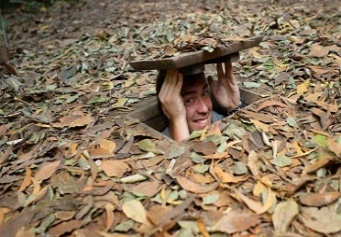 Pick-up place : Your hotel in Central City 	Transportation: Minivan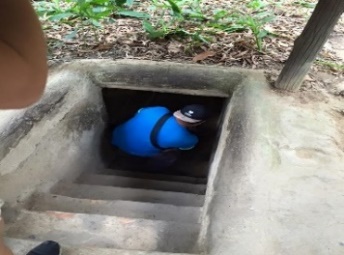 Join Our Group: Max 10 guestsWhat will you experience : 	Morning: Visiting Cu Chi tunnel Entering the original tunnel system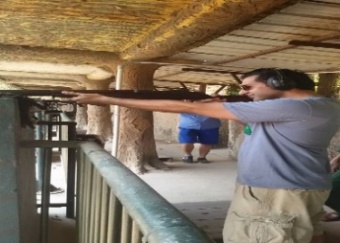 Exploring sharpening traps in war timeWatching documentary film Visiting underground kitchen room, living room…Experience shooting.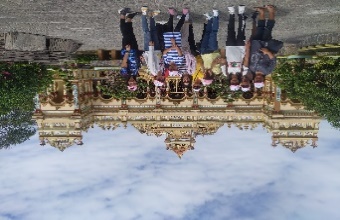 You have a lunch in the restaurantAfternoon: Visting Mekong deltaVinh Trang Pagoda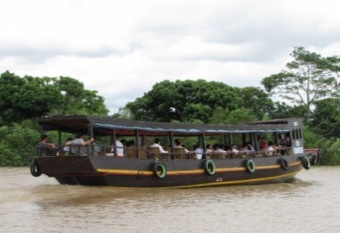  Ride a wooden motor boat along Mekong riverVisiting local villages on Dragon Island, Phoenix Island, Turtle Island Visit bee farm, taste natural honey, experience the feeling of carrying python…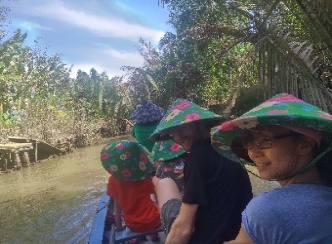 Taking rowing boat along green and lush water coconut canal, you will see a wild natural life of Mekong Delta.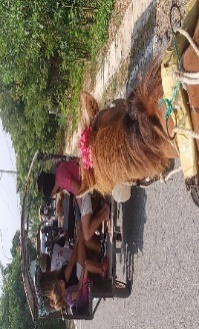 Visit coconut candy factory, handicraft workshopFinally, the motor boat will bring you to the bus and drive you back to the city center in Ho Chi Minh city. Hope to see you in the next trip!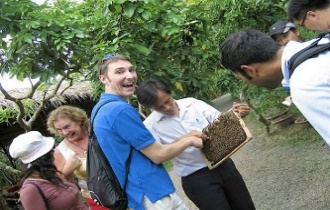 OptionsPrice vnd/usdPrice vnd/usdInclusiveExclusiveDeluxe Group1,350,00058Car,lunch,English tour guide, entrance fee, boats, Mineral water in car.Personal expense